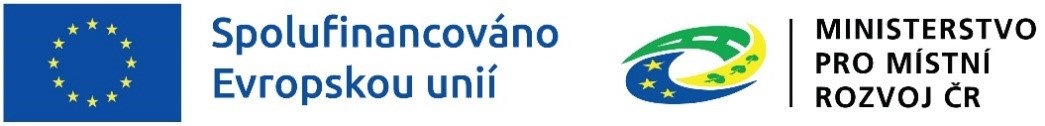 příloha č. 2gPravidel pro žadatele A příjemcePodmínky realizace projektu– rozhodnutí o poskytnutí dotaceOperační program technická pomoc 2021-2027Vydání 1/1 Platnost od 17. 10. 2022 Účinnost od 17. 10. 2022OPERAČNÍ PROGRAM TECHNICKÁ POMOC pro období 2021-2027 Podmínky realizace projektu  (dále jen „Podmínky“)Část IObecná ustanoveníDotace je poskytnuta v souladu s Operačním programem Technická pomoc (dále „OPTP“) pro programové období 2021-2027 na základě Rozhodnutí o poskytnutí dotace (dále jen „Rozhodnutí“) vydaného podle § 14m zákona č. 218/2000 Sb., o rozpočtových pravidlech a o změně některých souvisejících zákonů, ve znění pozdějších předpisů (dále jen „rozpočtová pravidla“).Příjemce se zavazuje realizovat projekt v souladu s aktuální verzí žádosti o podporu evidovanou v monitorovacím systému 2021+ (dále jen „MS2021+“) pod registračním číslem uvedeným na Rozhodnutí.Příjemce je povinen se při realizaci a udržitelnosti projektu řídit podmínkami příslušné výzvy OPTP, Rozhodnutím, těmito Podmínkami, Pravidly pro žadatele a příjemce včetně jejich příloh (dále jen „PŽP“), a uživatelskými příručkami pro práci v MS2021+, jakož i právními předpisy a dokumenty, na které je ve výše uvedených dokumentech odkazováno.V době realizace i udržitelnosti projektu je příjemce povinen se řídit vždy aktuálně účinnou verzí příslušného předpisu či dokumentu. V případě zadávání veřejných zakázek/zakázek je příjemce povinen postupovat v souladu se zákonem č. 134/2016 Sb., o zadávání veřejných zakázek, v platném znění, Metodickým pokynem pro oblast zadávání zakázek pro programové období 2021-2027 a vydanými závaznými dokumenty při zadávání veškerých zakázek spolufinancovaných z EU fondů v rámci programového období 2021-2027 účinných v době zahájení výběrového/zadávacího řízení, příp. v době uzavření dodatku, respektive v době provedení změny, nebyl-li dodatek uzavřen.Část IIFinanční rámecCelková výše dotace uvedená v Rozhodnutí nebude překročena. Částka bude příjemcem vynaložena na odůvodněné a řádně prokázané způsobilé výdaje, kromě výdajů hrazených z paušální částky na ostatní výdaje projektu, které nebude příjemce poskytovateli dokladovat ani prokazovat (v případě, že tak stanoví specifické podmínky příslušné výzvy OPTP). V případě, že v průběhu realizace projektu dojde ke snížení způsobilých výdajů, ze kterých je odvozena paušální částka na ostatní výdaje, bude adekvátně ponížena výše paušální částky na ostatní výdaje tak, aby za celý projekt byl zachován podíl ostatních výdajů dle výše stanoveného % paušálu. Nezpůsobilé výdaje projektu hradí příjemce z vlastních zdrojů. V případě, že v průběhu realizace projektu dojde ke snížení způsobilých výdajů, musí být vždy za celý projekt zachovány procentní podíly jednotlivých zdrojů financování. Část IIIPodmínky, na které je poskytnutí dotace vázáno a finanční opravy v případě, že dojde k porušení podmínekPříjemce je při realizaci projektu povinen plnit následující podmínky – viz body 1 až 17 v níže uvedené tabulce.Pokud příjemce odstoupí od projektu před konečným datem naplnění účelu, postupuje se dle ustanovení § 15 zákona o rozpočtových pravidlech.Jestliže bude zjištěno, že příjemce nesplnil některou z povinností uvedených v těchto Podmínkách, vyhrazuje si ŘO OPTP právo vyzvat příjemce k provedení opatření k nápravě, pokud je náprava možná, nebo stanovit za každou porušenou povinnost finanční opravu. Při stanovení opravy promítá ŘO OPTP zásadu proporcionality, tj. přihlíží k závažnosti pochybení příjemce při plnění jeho povinností, specifikovaných v těchto Podmínkách. Sazby finančních oprav jsou uvedeny v následující tabulce, přičemž při porušení více povinností se finanční opravy za jejich porušení sčítají. Maximální finanční oprava však nemůže přesáhnout celkovou výši poskytnuté dotace uvedenou v Rozhodnutí, resp. nemůže být vyšší než celková částka poskytnuté dotace (v případě již proplacených peněžních prostředků):Část IVPozastavení nebo vrácení dotace nebo její části, vyjmutí projektu ze spolufinancování z prostředků z rozpočtu EUVyplacení dotace bude na nezbytně nutnou dobu pozastaveno, pokud příjemce poruší ustanovení Rozhodnutí a Podmínek a bude zjištěno podezření na nesrovnalost ve smyslu Nařízení Evropského parlamentu a Rady (EU) 2021/1060 nebo dojde k porušení rozpočtové kázně podle zákona č. 218/2000 Sb., o rozpočtových pravidlech a o změně některých souvisejících zákonů, ve znění pozdějších předpisů.Jestliže bude po vyplacení dotace zjištěno porušení nebo nesplnění povinností vyplývajících z Rozhodnutí a Podmínek, bude to považováno za porušení rozpočtové kázně podle ustanovení § 44 a násl. zákona č. 218/2000 Sb., o rozpočtových pravidlech a o změně 
některých zákonů (rozpočtová pravidla), ve znění pozdějších předpisů. Jestliže bude zjištěno, že příjemce nemůže řádně a včas splnit účel dotace, ŘO OPTP zahájí řízení o odnětí dotace podle § 15 odst. 1 písm. d) rozpočtových pravidel, pokud již nedošlo k zahájení daňové kontroly, jejímž předmětem je zjištění, zda došlo k porušení rozpočtové kázně. ŘO OPTP zahájí řízení o odnětí dotace podle § 15 odst. 1 rozpočtových pravidel též v ostatních případech stanovených rozpočtovými pravidly. Část VZávěrečná ustanoveníRozhodnutí s Podmínkami je vyhotoveno v elektronické podobě, uložené v MS2021+.  Na poskytnutí dotace a nakládání s ní se vztahuje zákon č. 218/2000 Sb., o rozpočtových pravidlech a o změně některých souvisejících zákonů (rozpočtová pravidla), ve znění pozdějších předpisů, vyhláška Ministerstva financí č. 560/2006 Sb., o účasti státního rozpočtu na financování programů reprodukce majetku, v aktuálním znění. Dotace poskytnutá příjemci na realizaci projektu nezakládá veřejnou podporu podle čl. 107 odst. 1 Smlouvy o ES, příjemce však bere na vědomí, že slučitelnost podpory se společným trhem posuzuje a závazně v této věci rozhoduje pouze Evropská komise. Pro zajištění informovanosti o projektu dává příjemce souhlas s jeho uvedením v seznamu příjemců a se zveřejněním seznamu příjemců, názvu projektu a výše dotace vyplacené z veřejných zdrojů v příslušných informačních systémech. Číslo podmínkyPodmínky hlavní/zásadníOpatření k nápravě dle      § 14f odst. 1 zákona č. 218/2000 Sb., v platném zněníFinanční oprava1.Příjemce je povinen plně a prokazatelně splnit účel, na který mu je dotace poskytována. Účel je vymezený v Rozhodnutí podle § 14 odst. 4 písm. d) rozpočtových pravidel. Pro posouzení naplnění účelu projektu je rozhodné datum ukončení realizace projektu uvedené na Rozhodnutí.Není možné.Ve výši porušení rozpočtové kázně.2.Příjemce nesmí být po celou dobu realizace a udržitelnosti projektu osobou, které je zakázáno poskytnout dotaci ve smyslu § 4c zákona č. 159/2006 Sb., o střetu zájmů, ve znění pozdějších předpisů.Není možné.Ve výši porušení rozpočtové kázně.3.Příjemce je povinen při výběru dodavatele pro plnění veřejné zakázky zajistit soulad s § 4b zákona č. 159/2006 Sb., o střetu zájmů, ve znění pozdějších předpisů.Není možné.Ve výši porušení rozpočtové kázně.4.Příjemce je povinen zachovat účel a výsledky, na který mu byla dotace poskytnuta, po dobu pěti let ode dne, kdy projekt nabyl centrální stav „Projekt finančně ukončen ze strany ŘO“, pokud je to z hlediska charakteru projektu možné a tuto skutečnost poskytovateli dotace ŘO OPTP dokládat prostřednictvím pravidelných zpráv o udržitelnosti. Po dobu realizace a udržitelnosti projektu nesmí příjemce majetek získaný, byť i částečně z dotace, bez předchozího písemného souhlasu poskytovatele dotace ŘO OPTP převést, prodat, vypůjčit či pronajmout jinému subjektu a dále k tomuto majetku nesmí být po tuto dobu zřízeno věcné břemeno, nesmí být předmětem zástavního práva ani nesmí být vlastnické právo příjemce dotace nijak omezeno.Není možné.Ve výši porušení rozpočtové kázně.5.Příjemce nesmí na realizaci projektu čerpat dotaci z žádného jiného operačního programu ani jiných prostředků krytých z rozpočtu EU nebo českého dotačního programu/titulu ani z finančních mechanismů Evropského hospodářského prostoru, Norska a Programu švýcarsko-české spolupráce, aby nedocházelo ke dvojímu financování projektu.Není možné.Ve výši porušení rozpočtové kázně. 6.Příjemce je povinen při realizaci projektu zajistit, že způsobilé výdaje projektu splňují všechna níže uvedená hlediska způsobilosti: Věcná způsobilost výdaje: výdaj musí být vynaložený v souladu s předpisy a dokumenty uvedenými v části I., odst. 3 Podmínek; Přiměřenost výdaje: výdaj je hospodárný, účelný a efektivní (dále jen „pravidla 3E“) a jeho výše odpovídá cenám v místě a čase obvyklým; Časová způsobilost výdaje: výdaj je časově způsobilý, pokud věcně spadá do období uvedeného na příslušné výzvě;Místní způsobilost výdaje: výdaj je místně způsobilý, pokud je realizován na území stanoveném v příslušné výzvě OPTP.Není možné.Ve výši porušení rozpočtové kázně.Číslo podmínkyPodmínky dalšíOpatření k nápravě dle      § 14f odst. 1 zákona č. 218/2000 Sb., v platném znění Finanční opravastanovena dle §14 odst. 5 zákona č. 218/2000 Sb., v platném znění 7.Příjemce je povinen kdykoliv na vyzvání ŘO, AO, MF – PO, NKÚ, EK nebo EÚD osvědčit, že je osobou, která nemá skutečného majitele, nebo předložit průkazné dokumenty, které u příjemce, jako evidující osoby, dokládají správnost údajů o jeho skutečném majiteli zapsaných v evidenci skutečných majitelů.Výzva k nápravě.Ve výši 10 000 Kč.8.Příjemce je povinen postupovat v souladu s PŽP, Výzvou a další dokumentací programu, a to ve verzi, která byla platná v době, kdy došlo k právní skutečnosti (např. uzavření smlouvy s dodavatelem) či nastala událost související s realizací projektu (např. zpracování zprávy o realizaci projektu).Výzva k nápravě.Ve výši 10.000 Kč za každé jednotlivé pochybení.Při zadávání veřejných zakázek je příjemce zároveň povinen postupovat v souladu se zákonem č. 134/2016 Sb., o zadávání veřejných zakázek, v souladu s Metodickým pokynem pro oblast zadávání zakázek pro programové období 2021-2027, v souladu s vydanými závaznými dokumenty při zadávání veškerých zakázek spolufinancovaných z EU fondů v rámci programového období 2021-2027 účinných v době zahájení výběrového/zadávacího řízení.Výzva k nápravě.Dle sazeb finančních oprav uvedených v příloze č. 6 PŽP, část C.Výše finanční opravy se počítá z částky, ve které byla porušena rozpočtová kázeň (peněžní prostředky dotace použité na financování dané VZ). 9.Příjemce je povinen pravidelně předkládat ŘO OPTP pravdivé a úplné informace o stavu realizace projektu prostřednictvím zpráv o realizaci projektu (dále „ZoR projektu“) společně s žádostí o platbu (dále „ŽoP“), a to v termínech stanovených v PŽP.Výzva k nápravě.Ve výši 10.000 Kč za každé jednotlivé pochybení.10.Příjemce je povinen nejpozději k datu ukončení realizace projektu vykázat plnění indikátoru uvedeného v Rozhodnutí.Výzva k nápravě. Ve výši 10.000 Kč.11.Příjemce je povinen v průběhu realizace projektu, minimálně do roku 2035, za účelem ověřování plnění povinností vyplývajících z Rozhodnutí a těchto Podmínek poskytovat požadované informace a dokumentaci zaměstnancům nebo zmocněncům pověřených orgánů (Ministerstva pro místní rozvoj ČR, Ministerstva financí ČR, Evropské komise, Evropského účetního dvora, Nejvyššího kontrolního úřadu, Auditního orgánu, Platebního orgánu, příslušného finančního úřadu a dalších oprávněných orgánů státní správy) a je povinen vytvořit výše uvedeným osobám podmínky k provedení kontroly vztahující se k realizaci projektu a poskytnout jim při provádění kontroly součinnost. Příjemce je též povinen zajistit, aby obdobné povinnosti ve vztahu k projektu plnili také dodavatelé podílející se na realizaci projektu. Příjemce je povinen poskytovatele dotace ŘO OPTP informovat o jakýchkoli kontrolách a auditech provedených v souvislosti s projektem a dále je povinen na žádost ŘO OPTP poskytnout veškeré informace o výsledcích těchto kontrol a auditů včetně protokolů z kontrol a zpráv o auditech.Výzva k nápravě.Ve výši 10.000 Kč za každé jednotlivé pochybení.12.Příjemce je povinen vést oddělenou účetní evidenci projektu v rámci svého účetnictví v souladu s příslušnými právními předpisy ČR. Příjemce zajistí jednoznačné přiřazení všech předkládaných účetních položek ke konkrétnímu projektu. Každý originál předkládaného účetního dokladu musí obsahovat informaci, že se jedná o projekt OPTP 2021-2027 a registrační číslo projektu.Výzva k nápravě. Ve výši 10.000 Kč za každé jednotlivé pochybení.13.Příjemce je povinen zajistit řádnou archivaci všech dokumentů souvisejících s realizací projektu ve lhůtě alespoň po dobu deseti let od 1. 1. roku následujícího po roce, ve kterém uplyne lhůta pro splnění poslední podmínky pro realizaci projektu či jeho udržitelnost, je-li v rámci projektu stanovena, dle Rozhodnutí. Lhůta se staví po dobu správního nebo soudního řízení souvisejícího s realizací projektu nebo na žádost Evropské Komise. Tímto nejsou dotčeny povinnosti týkající se uchování dokumentů vyplývající z právních předpisů ČR.Výzva k nápravě. Ve výši 10.000 Kč za každé jednotlivé pochybení.14.Příjemce je povinen zajistit publicitu prostředků fondů EU použitých na financování projektu v souladu s PŽP a s Metodickým pokynem pro oblast indikátorů, evaluací a publicitu v programovém období 2021-2027.Výzva k nápravě.Viz finanční opravy uvedené v PŽP kap. 9.15.V případě, že v době realizace či udržitelnosti dojde ke změně daňového statutu DPH (příjemce se stane plátcem DPH) a tedy příjemci vznikne nárok na odpočet DPH, je příjemce povinen vrátit částku již proplacené DPH ve výši vzniklého nároku na odpočet poskytovateli podpory nejpozději do 30 dní od data, kdy ke změně daňového statutu příjemce došlo.Výzva k nápravě. Ve výši 10.000 Kč.16.Příjemce je povinen zajistit zveřejnění smluv uzavřených v souvislosti s realizací projektu v souladu se zákonem č. 340/2015 Sb., o registru smluv, v platném znění.Výzva k nápravě. Ve výši 10 % až 25 % z částky použité na financování předmětné zakázky.17.Příjemce (místní akční skupina) je povinen zajistit nejpozději do 30. 9. 2024 schválení alespoň jednoho programového rámce CLLDVýzva k nápravěVe výši 10 % z celkové částky dotace.